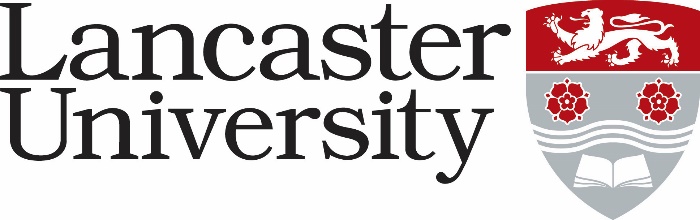 PERSON SPECIFICATION: PROFESSOR OF INFORMATION SYSTEMSREF: AxxxxCriteria Essential/DesirableApplication/Interview/CVPhD in area of research interest. EssentialApplication FormInternationally excellent research profile, including research publications, in the area advertised.EssentialApplication FormRecord of research leadershipEssentialApplication Form/InterviewRecord of attracting research funding.EssentialApplication Form/ InterviewExperience of supervising and examining doctoral theses.EssentialApplication Form/ InterviewAbility to contribute to teaching in Department of Management Science and the wider Management School.EssentialApplication Form/ InterviewExcellent communication and inter-personal skills. EssentialApplication Form/InterviewWillingness to work cooperatively and flexibly with colleagues and to take on administrative duties, including the Head of Department role.EssentialInterviewAbility to communicate enthusiasm for the subject. Essential InterviewRecord of engagement with users and other external organisations. EssentialApplication form/Interview